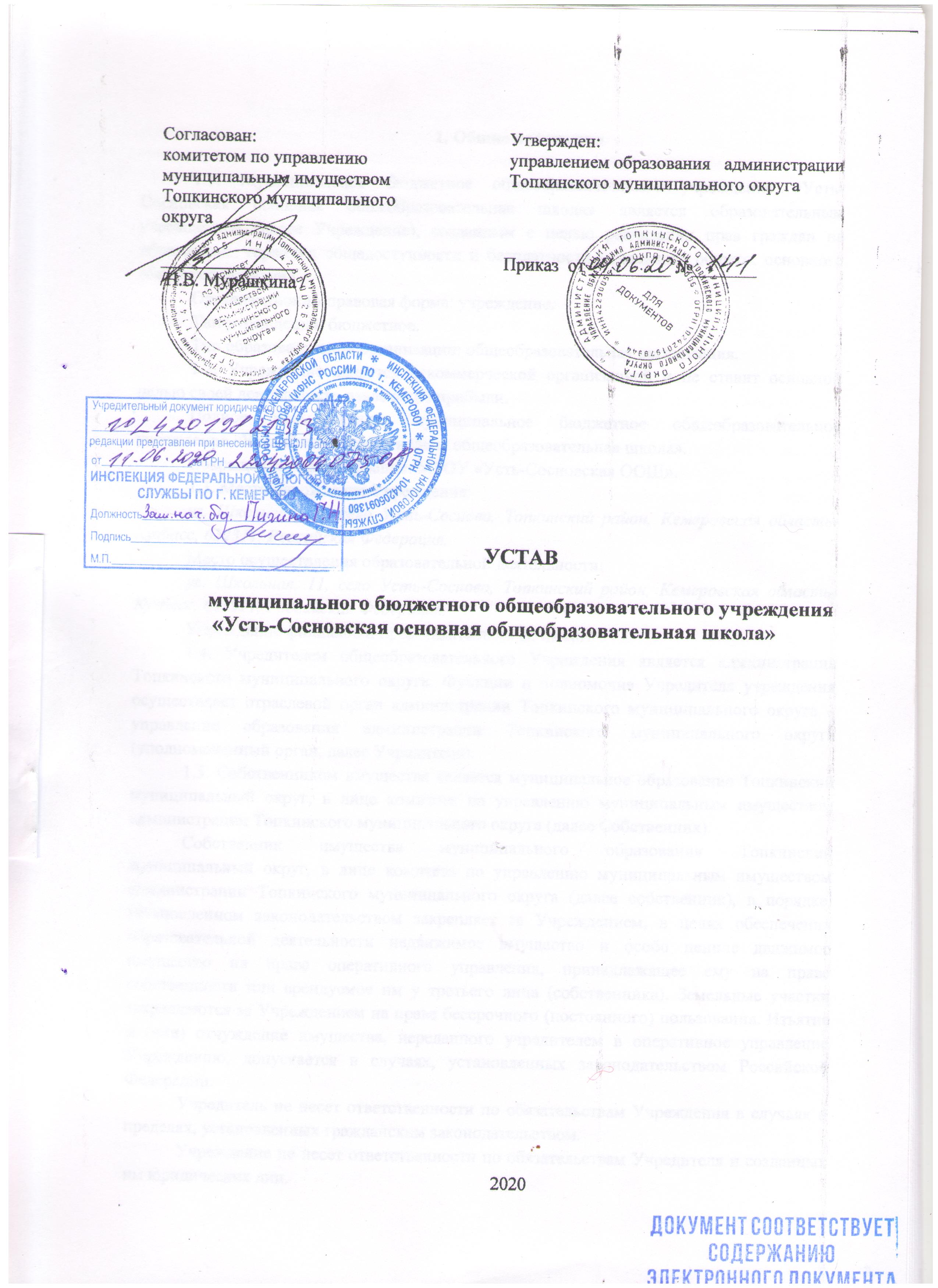 УСТАВмуниципального бюджетного общеобразовательного учреждения«Усть-Сосновская основная общеобразовательная школа»20201. Общие положения1.1. Муниципальное бюджетное общеобразовательное учреждение «Усть-Сосновская основная общеобразовательная школа» является образовательным учреждением (далее Учреждение), созданным с целью реализации прав граждан на образование, гарантии общедоступности и бесплатности начального общего, основного общего образования.Организационно-правовая форма: учреждение.Тип учреждения: бюджетное.Тип образовательной организации: общеобразовательная организация.1.2. Учреждение является некоммерческой организацией и не ставит основной целью своей деятельности извлечение прибыли.Полное наименование: муниципальное бюджетное общеобразовательное учреждение «Усть-Сосновская основная общеобразовательная школа». Сокращенное наименование: МБОУ «Усть-Сосновская ООШ».1.3. Место нахождения Учреждения:ул. Школьная, 11, село Усть-Сосново, Топкинскийокруг, Кемеровская область-Кузбасс, 652311, Российская Федерация.Место осуществления образовательной деятельности:ул. Школьная, 11, село Усть-Сосново, Топкинскийокруг, Кемеровская область-Кузбасс, 652311, Российская Федерация.Учреждение филиалов и представительств не имеет.1.4.Учредителем общеобразовательного Учреждения является администрация Топкинского муниципального округа. Функции и полномочия Учредителя учреждения осуществляет отраслевой орган администрации Топкинского муниципального округа – управление образования администрации Топкинского муниципального округа (уполномоченный орган, далее Учредитель).1.5. Собственником имущества является муниципальное образование Топкинский муниципальный округ, в лице комитета по управлению муниципальным имуществом администрации Топкинского муниципального округа (далее Собственник).Собственник имущества муниципального образования Топкинский муниципальный округ, в лице комитета по управлению муниципальным имуществом администрации Топкинского муниципального округа (далее собственник), в порядке, установленном законодательством закрепляет за Учреждением, в целях обеспечения образовательной деятельности недвижимое имущество и особо ценное движимое имущество на праве оперативного управления, принадлежащее ему на праве собственности или арендуемое им у третьего лица (собственника). Земельные участки закрепляются за Учреждением на праве бессрочного (постоянного) пользования. Изъятие и (или) отчуждение имущества, переданного учредителем в оперативное управление Учреждению, допускается в случаях, установленных законодательством Российской Федерации.Учредитель не несет ответственности по обязательствам Учреждения в случаях и пределах, установленных гражданским законодательством.Учреждение не несет ответственности по обязательствам Учредителя и созданных им юридических лиц.1.6.	Учреждение является юридическим лицом с момента его государственной регистрации в установленном законом порядке и от своего имени может приобретать и осуществлять имущественные и неимущественные права, нести обязанности, быть истцом и ответчиком в суде.Учреждение имеет круглую печать, содержащую его полное наименование на русском языке, штамп и бланки со своим наименованием.1.7.	Отношения Учреждения с учащимися и их родителями (законными представителями) регулируются настоящим Уставом.1.8.Право на осуществление образовательной деятельности и льготы, установленные законодательством Российской Федерации возникают у Учреждения со дня, следующего за днем принятия решения лицензирующим органом о представлении лицензии на осуществление образовательной деятельности. 1.9.Государственная аккредитация образовательной деятельности Учреждения проходит в порядке и в сроки, установленные действующим законодательством. Учреждение вправе вести консультационную, просветительскую деятельность, деятельность в сфере охраны здоровья граждан и иную не противоречащую целям создания Учреждения деятельность, в том числе осуществлять организацию отдыха и оздоровления обучающихся в каникулярное времяУчреждение обеспечивает охрану здоровья обучающихся в соответствии с действующим законодательством.Для организации питания в Учреждении имеются специальные помещения, оснащенные необходимым технологическим оборудованием.В Учреждении не допускается создание и деятельность организационных структур политических партий, общественно-политических и религиозных движений и организаций.2. Предметы, цели и виды деятельности Учреждения2.1.	Целями деятельности Учреждения является осуществление образовательной деятельности начального общего и основного общего образования.2.2. Основными видами деятельности Учреждения является:Реализация основных общеобразовательных программ начального общего образования;Реализация основных общеобразовательных программ основного общего образования;К основным видам деятельности Учреждения также относится:Психолого-педагогическое консультирование обучающихся, их родителей (законных представителей) и педагогических работников;Организация отдыха детей и молодежи;Организация проведения общественно-значимых мероприятий в сфере образования, науки и молодежной политики;Организация и проведение олимпиад, конкурсов, мероприятий, направленных на выявление и развитие у обучающихся интеллектуальных и творческих способностей, способностей к занятиям физической культурой и спортом, интереса к научной (научно-исследовательской) деятельности, творческой деятельности, физкультурно-спортивной деятельности;Проведение промежуточной итоговой аттестации лиц, осваивающих основную образовательную программу в форме самообразования или семейного образования либо обучавшихся по не имеющей государственной аккредитации образовательной программе;Проведение государственной итоговой аттестации лиц, осваивающих основную образовательную программу в форме самообразования или семейного образования либо обучавшихся по не имеющей государственной аккредитации образовательной программе;Перевозки автобусами иных лиц для собственных нужд;Библиотечное, библиографическое и информационное обслуживание пользователей библиотеки;Обеспечение сохранности и учет архивных документов;Организация питания;Содержание (эксплуатация) имущества, находящегося в государственной (муниципальной) собственности – ремонт и обслуживание оборудования.2.3. Лицам, успешно прошедшим государственную итоговую аттестацию, выдаются, если иное не установлено федеральным законодательством, документы об образовании.2.4. К компетенции Учреждения относятся:разработка и принятие правил внутреннего распорядка учащихся, правил внутреннего трудового распорядка, иных локальных нормативных актов;материально-техническое обеспечение образовательной деятельности, оборудование помещений в соответствии с государственными и местными нормами и требованиями, в том числе в соответствии с федеральными государственными образовательными стандартами, федеральными государственными требованиями, образовательными стандартами;предоставление учредителю и общественности ежегодного отчета о поступлении и расходовании финансовых и материальных средств, а также отчета о результатах самообследования;установление штатного расписания, если иное не установлено нормативными актами Российской Федерации;приём на работу работников, заключение с ними и расторжение трудовых договоров, распределение должностных обязанностей, создание условий и организация дополнительного профессионального образования работников;2.4.6.  разработка и утверждение образовательных программ  Учреждения;разработка и утверждение по согласованию с учредителем программы развития Учреждения;приём учащихся в образовательное Учреждение;определение списка учебников в соответствии с утвержденным федеральным перечнем  учебников, рекомендованных к использованию при реализации имеющих государственную аккредитацию образовательных программ начального общего, основного общего образования, а также учебных пособий, допущенных к использованию при реализации указанных образовательных программ;2.4.10. осуществление текущего контроля успеваемости и промежуточной аттестации учащихся, установление их форм, периодичности и порядка проведения;индивидуальный учет результатов освоения учащимися образовательных программ, а также хранение в архивах информации об этих результатах на бумажных и (или) электронных носителях;использование и совершенствование методов обучения и воспитания, образовательных технологий, электронного обучения;проведение самообследования, обеспечение функционирования внутренней системы оценки качества образования;создание условий для охраны и укрепления здоровья, организации питания обучающихся и работников Учреждения;создание условий для занятия учащимися физической культурой и спортом;приобретение или изготовление бланков документов об образовании;содействие деятельности общественных объединений учащихся, родителей (законных представителей) несовершеннолетних учащихся, осуществляемой  в Учреждении и не запрещенной законодательством Российской Федерации;организация научно-методической работы, в том числе организация и проведение научных и методических конференций, семинаров;обеспечение создания и ведения официального сайта Учреждения в сети «Интернет»;2.4.20. иные вопросы в соответствии с законодательством Российской Федерации.2.5. Учреждение организует работу по:2.5.1. Приему на работу работников,2.5.2. Заключение с ними и расторжение трудовых договоров, если иное не установлено  Федеральным Законом от 29.12.2012 года №273-ФЗ «Об образовании в Российской Федерации»,2.5.3. Распределение должностных обязанностей,2.5.4. Создание условий и организацию дополнительного профессионального образования работников.2.6.	Учреждение несет ответственность за:2.6.1. Разработку и утверждение по согласованию с учредителем программы развития  Учреждения, если иное не установлено Федеральным законом от 29.12.2012 года №273-ФЗ «Об образовании в Российской Федерации».2.7.	Доходы Учреждения поступают в его самостоятельное распоряжение и пользуются им для достижения целей, ради которых оно создано.2.8.	Учреждение обязано вести бухгалтерский учет, предоставлять бухгалтерскую отчетность и статистическую отчетность в порядке, установленном законодательством Российской Федерации.2.9.	Учреждение предоставляет информацию о своей деятельности в органы государственной статистики, налоговые органы, иные органы и лицам в соответствии с законодательством Российской Федерации и своим Уставом.2.10. Для достижения своих уставных целей и выполнения задач Учреждение вправе оказывать населению, предприятиям, учреждениям и организациям платные дополнительные образовательные услуги, не предусмотренные соответствующими образовательными программами и федеральными государственными образовательными стандартами, при наличии лицензии. Платные дополнительные услуги не могут быть оказаны взамен основной деятельности Учреждения. При оказании платных дополнительных образовательных услуг Учреждением заключается договор в письменной форме об оказании образовательных услуг с потребителем таких услуг. При предоставлении платных услуг Учреждение руководствуется законодательством Российской Федерации.2.11.Доход, полученный от деятельности, указанной в п. 2.5. настоящего Устава, используется Учреждением в соответствии с уставными целями.3.Содержание и структура образовательной деятельности3.1. Учреждение организует обучение и воспитание обучающихся на русском языке.3.2.Учреждение предоставляет гражданам право на получение бесплатного начального общего, основного общего образования.3.3.Прием детей в Учреждение регламентируется локальными нормативными актами, разработанными в соответствии с Федеральным законом 273-ФЗ от 29.12.2012 «Об образовании в Российской Федерации».3.4.Учреждение осуществляет образовательную деятельность в соответствии соследующими уровнями общего образования:- Начальное общее образование обеспечивает развитие обучающихся, овладение ими чтением, письмом, счетом, основными умениями и навыками учебной деятельности, элементами теоретического мышления, простейшими навыками самоконтроля  учебных действий, культурой поведения и речи, основами личной гигиены и здорового образа жизни. Допускается раннее изучение  иностранного языка. База для получения основного общего образования.- Основное общее образование. Нормативный срок обучения 5 лет: 5-9 классы. Обеспечивает освоение обучающимися основных образовательных программ основного общего образования, предпрофильной подготовки, условия становления и формирования личности обучающегося, его склонностей, интересов и способности к социальному самоопределению (5–9 классы). Основное общее образование  является базой для получения среднего общего образования.4. Организация образовательной деятельности4.1.Организация образовательной деятельности в Учреждении регламентируется учебным планом, расписанием занятий, положением о режиме занятий и иными локальными нормативными актами.4.2. В Учреждении применяется балльная система оценок: «2» (неудовлетворительно), «3» (удовлетворительно), «4» (хорошо), «5» (отлично).4.3. В Учреждении система промежуточной аттестации учащихся закреплена Положениемо формах, периодичности и порядке текущего контроля успеваемости и промежуточной аттестации учащихся в МБОУ «Усть-Сосновская ООШ».4.4.1. С учетом потребностей и возможностей обучающегося образовательные программы могут осваиваться в Учреждении в следующих формах: очной, очно-заочной, заочной; вне Учреждения в следующих формах - в форме семейного образования и самообразования, (с правом последующего прохождения промежуточной и государственной итоговой аттестации).Допускается сочетание различных форм получения образования и форм обучения.Учреждение вправе реализовывать образовательные программы с  применением электронного обучения и дистанционных образовательных технологий при всех формах получения образования в порядке, установленном законодательством.4.4.2. Решение о применении указанных в п. 4.4.1 форм обучения принимается с согласия родителей (законных представителей) обучающегося.4.5. Количество классов в Учреждении определяется в зависимости от числа поданных заявлений граждан и условий, созданных для осуществления образовательной деятельности, и с учетом санитарных норм, гигиенических требований и контрольных нормативов, установленных действующим законодательством Российской Федерации.4.6. Наполняемость классов в Учреждении устанавливается согласно действующему законодательству Российской Федерации.4.7.Начало и продолжительность учебного года в Учреждении закреплена в календарном учебном графике.Права и обязанности участников образовательных отношений5.1.	Участниками образовательных отношений в  Учреждении являются учащиеся, родители (законные представители) несовершеннолетних учащихся, педагогические работники и их представители, организации, осуществляющие образовательную деятельность.5.2.	Основные права, обязанности и ответственность учащихся, меры их социальной поддержки и стимулирования, определенные локальными актами Учреждения в соответствии с действующим законодательством.5.3.	Права, обязанности и ответственность в сфере образования родителей (законных представителей) несовершеннолетних учащихся:5.3.1.	Родители (законные представители)  несовершеннолетних учащихся имеют преимущественное право на обучение и воспитание своих детей. Они обязаны заложить основы физического, нравственного и интеллектуального развития личности ребенка.5.3.2.Органы государственной власти и органы местного самоуправления, Учреждение оказывают помощь родителям (законным представителям) несовершеннолетних учащихся в воспитании  детей, охране и укреплении их физического и психического здоровья, развитии индивидуальных способностей и необходимой коррекции нарушений их развития.5.3.3. Родители (законные представители) несовершеннолетних учащихся имеют право:выбирать до завершения получения ребенком основного общего образования с учетом мнения ребенка, а также с учетом рекомендаций психолого - медико - педагогической комиссии (при их наличии) формы получения образования и формы обучения, учреждения, осуществляющие общеобразовательную деятельность, язык, языки образования, факультативные и элективные учебные предметы, курсы, дисциплины (модули) из перечня, предлагаемого Учреждением;знакомиться с содержанием образования, используемыми методами обучения и воспитания, образовательными технологиями, а  также с оценками успеваемости своих детей;защищать права и законные интересы учащихся;дать ребенку начальное общее, основное общее образование в семье. Ребенок, получающий образование в семье, по решению его родителей (законных представителей) с учетом его мнения, на любом этапе обучения вправе продолжить образование в Учреждении;знакомиться с уставом Учреждения, лицензией на осуществление образовательной деятельности, со свидетельством о государственной аккредитацией, с учебно-программной документацией и другими документами, регламентирующими организацию и осуществление образовательной деятельности;знакомиться с содержанием образования, используемыми методами обучения и воспитания, образовательными технологиями, а также с оценками успеваемости своих детей;защищать права и законные интересы обучающихся;получать информацию о всех видах планируемых обследований (психологических, психолого-педагогических) обучающихся, давать согласие на проведение таких обследований или участие в таких обследованиях, отказаться от их проведения или участия в них, получать информацию о результатах проведенных обследований своих детей;принимать участие в управлении Учреждением, в форме, определяемой настоящим Уставом;присутствовать при обследовании своих детей психолого-медико-педагогической комиссией, обсуждении результатов обследования и рекомендаций, полученных по результатам обследования, высказывать свое мнение относительно предлагаемых условий для организации обучения и воспитания своих детей.5.4.Родители (законные представители) несовершеннолетних учащихся обязаны:обеспечить получение детьми  общего образования;соблюдать правила внутреннего распорядка Учреждения, требования локальных нормативных актов;уважать права, честь и достоинство учащихся и работников Учреждения.5.5. Иные права и обязанности родителей (законных представителей) несовершеннолетних обучающихся устанавливаются Федеральным законом от 29.12.2012г. № 273-ФЗ «Об образовании в Российской Федерации», иными федеральными законами.5.6. За неисполнение или ненадлежащее исполнение обязанностей, родители (законные представители) несовершеннолетних учащихся несут ответственность, предусмотренную законодательством Российской Федерации.5.7. В целях осуществления установленных настоящим уставом видов деятельности в Учреждении наряду с должностями педагогических и руководящих работников предусматриваются должности инженерно-технических, административно-хозяйственных, производственных, учебно-вспомогательных, медицинских и иных работников, осуществляющих вспомогательные функции (далее по тексту – иные работники)5.7.1. Иные работники имеют право: -на защиту профессиональной чести и достоинства; -на участие в управлении Учреждением в порядке, определённом законодательством Российской Федерации, настоящим Уставом; -на предоставление работы, обусловленной трудовым договором; рабочее место, соответствующее государственным нормативным требованиям охраны труда и условиям, предусмотренным коллективным договором;-своевременную и в полном объёме выплату заработной платы в соответствии со своей квалификацией, сложностью труда, количеством и качеством выполненной работы; -представление льгот и гарантий, предусмотренных Трудовым кодексом Российской Федерации и другими законами и локальными нормативными актами; -отказ от выполнения работ, в случае возникновения опасности для жизни и здоровья вследствие нарушений требований охраны труда; -представление на рассмотрение непосредственному руководителю Учреждения предложений по улучшению деятельности Учреждения;- на объединение в общественные профессиональные организации в формах и в порядке, которые установлены законодательством Российской Федера-ции;-право на обращение в комиссию по урегулированию споров между участниками образовательных отношений;-права работников Учреждения и меры их социальной поддержки определяются законодательством Российской Федерации, Уставом, трудовым договором. Основные права, меры социальной поддержки, обязанности работников регламентированы правилами внутреннего трудового распорядка работников, коллективным договором, трудовым договором. 5.7.2. Иные работники обязаны:-стремиться к достижению максимально высокого профессионального уровня своей работы; -уважать учащихся, педагогических и других работников, права учащихся на выражение мнений и убеждений, поддерживать дисциплину на основе уважения их человеческого достоинства методами, исключающими физическое и психическое насилие по отношению к учащимся;-проходить периодические медицинские обследования; -принимать меры предосторожности для предупреждения несчастных случаев с учащимися, работниками и другими гражданами, посетившими Учреждение;-выполнять иные обязанности, установленные законодательством Российской Федерации, настоящим Уставом правилами внутреннего трудового распорядка и иными локальными нормативными актами Учреждения, должностными инструкциями и трудовыми договорами.5.8. Иные работники Учреждения несут ответственность за неисполнение или ненадлежащее исполнение возложенных на них обязанностей в порядке и в случаях, которые установлены федеральными законами.5.9. Право на занятие педагогической деятельностью имеют лица, имеющие среднее профессиональное или высшее профессиональное  образование и отвечающие  квалификационным требованиям, указанным в квалификационных  справочниках, и (или) профессиональным стандартам.5.10. К педагогической деятельности не допускаются лица:5.10.1. Лишенные права заниматься педагогической деятельностью в соответствии с вступившим в законную силу приговором суда;5.10.2. Имеющие или имевшие судимость, подвергавшиеся уголовному преследованию (за исключением лиц, уголовное преследование в отношении которых прекращено по реабилитирующим  основаниям) за преступления против жизни и здоровья, свободы, чести и достоинства личности (за исключением незаконной госпитализации в медицинскую организацию, оказывающую психиатрическую помощь в стационарных условиях, и  клеветы), половой неприкосновенности и половой свободы личности, против семьи и несовершеннолетних, здоровья населения и общественной нравственности, основ конституционного строя и безопасности государства, мира и безопасности человечества, а также против общественной безопасности, за исключением случаев, предусмотренных Трудовым Кодексом Российской Федерации;5.10.3. Имеющие неснятую или непогашенную судимость  за иные умышленные тяжкие и особо тяжкие преступления;5.10.4. Признанные  недееспособными  в установленном федеральным законом порядке;5.10.5. Имеющие заболевания, предусмотренные перечнем, утверждаемым федеральным органом исполнительной власти, осуществляющим функции по выработке государственной политики  и нормативно-правовому регулированию в области здравоохранения.5.11. Работник имеет право на:5.11.1. Заключение, изменение и расторжение трудового договора в порядке и на условиях, которые установлены Трудовым Кодексом Российской Федерации, иными федеральными законами;5.11.2. Предоставление ему работы, обусловленной трудовым договором; рабочее место, соответствующее государственным нормативным требованиям охраны труда и условиям, предусмотренным коллективным договором;5.11.3. Своевременную и в полном объеме выплаченную заработную плату в соответствии со своей квалификацией, сложностью труда, количеством и качеством выполненной работы;5.11.4. Отдых, обеспечиваемый установлением нормальной продолжительности рабочего  времени, сокращенного рабочего времени для отдельных профессий и категорий работников;5.11.5. Предоставление  еженедельных выходных дней, нерабочих праздничных дней, оплачиваемых ежегодных отпусков;5.11.6. Полную  достоверную информацию об условиях труда и требованиях охраны труда на рабочем месте, включая реализацию прав, предоставленных законодательством о специальной оценке условий труда;5.11.7. Подготовку и дополнительное профессиональное образование в порядке, установленном Трудовым Кодексом Российской Федерации, иными федеральными законами;5.11.8. Объединение, включая право на создание профессиональных союзов и вступление в них для защиты своих трудовых прав, свобод и законных интересов;5.11.9. Участие в управлении организацией в предусмотренных Трудовым Кодексом Российской Федерации, иными федеральными законами и коллективным договором формах;5.11.10. Ведение коллективных переговоров и заключение коллективных договоров и соглашений через своих представителей, а также на информацию о выполнении коллективного договора, соглашений;5.11.11. Защиту своих трудовых прав, свобод и законных интересов всеми не запрещенными  законом способами;5.11.12. Разрешение индивидуальных и коллективных трудовых споров, включая право на забастовку, в порядке, установленном Трудовым Кодексом Российской Федерации, иными федеральными  законами;5.11.13. Возмещение вреда, причиненного ему в связи с исполнением трудовых обязанностей, и компенсацию морального вреда в порядке, установленном Трудовым Кодексом Российской Федерации, иными федеральными законами;5.11.14. Обязательное социальное страхование в  случаях, предусмотренных федеральными законами;5.12. Работник обязан:- добросовестно исполнять свои трудовые обязанности, возложенные на него трудовым договором;- соблюдать правила внутреннего трудового распорядка;- соблюдать трудовую дисциплину;- выполнять установленные нормы труда;- соблюдать  требования по охране труда и обеспечению безопасности труда;- бережно относиться к имуществу Учреждения (в том числе имуществу третьих лиц, находящемуся у работодателя, если работодатель несет ответственность за сохранность этого имущества) и других работников;- незамедлительно сообщить руководителю о возникновении ситуации, которые угрожают  жизни и здоровью людей, сохранности имущества Учреждения (в том числе имущества третьих лиц, находящегося у работодателя, если работодатель несет ответственность за сохранность этого имущества).5.13. Права работников Учреждения и меры их социальной поддержки определяются законодательством Российской Федерации, Уставом, трудовым договором. Основные  права,  меры  социальной  поддержки,  обязанности  работников регламентированы правилами  внутреннего трудового  распорядка работников, коллективным договором, трудовым договором.6. Управление Учреждением6.1. Управление Учреждением осуществляется в соответствии с законодательством Российской Федерации, настоящим уставом, и иными нормативными правоустанавливающими актами на основе сочетания принципов единоначалия и коллегиальности.6.2.Единоличным исполнительным органом образовательного Учреждения является директор Учреждения, который осуществляет текущее руководство деятельностью образовательной организации. Директор назначается и освобождается Учредителем.6.2.1. Директор Учреждения несет ответственность перед обучающимися,  их родителями (законными представителями), государством, обществом и Учредителем за результаты своей деятельности в соответствии с функциональными обязанностями, предусмотренными квалификационными требованиями, трудовым договором и (или) контрактом и уставом Учреждения.6.2.2. Осуществляет руководство образовательным учреждением в соответствии с законами и иными нормативными правовыми актами, уставом образовательного учреждения.6.2.3. Обеспечивает системную образовательную (учебно-воспитательную) и административно-хозяйственную (производственную) работу образовательного учреждения.6.2.4. Обеспечивает реализацию федерального государственного образовательного стандарта, федеральных государственных требований. Формирует контингенты обучающихся, обеспечивает охрану их жизни и здоровья во время образовательного процесса, соблюдение прав и свобод обучающихся  и работников образовательного учреждения в установленном законодательством Российской Федерации порядке.6.2.5.Определяет стратегию, цели и задачи развития образовательного учреждения, принимает решения о программном планировании его работы, участии образовательного учреждения в различных программах и проектах, обеспечивает соблюдение требований, предъявляемых к условиям образовательного процесса, образовательным программам, результатам деятельности образовательного учреждения и к качеству образования, непрерывное повышение качества образования в образовательном учреждении.6.2.6. Обеспечивает объективность оценки качества образования обучающихся  в образовательном учреждении. 6.2.7. Совместно с педагогическим советоми общественными организациями осуществляет разработку, утверждение и реализацию программ развития образовательного учреждения, образовательной программы образовательного учреждения, учебных планов, учебных программ курсов, дисциплин, годовых календарных учебных графиков, устава и правил внутреннего трудового распорядка образовательного учреждения. 6.2.8. Создает условия для внедрения инноваций, обеспечивает формирование и реализацию инициатив работников образовательного учреждения, направленных на улучшение работы образовательного учреждения и повышение качества образования, поддерживает благоприятный морально-психологический климат в коллективе. 6.2.9. В пределах своих полномочий распоряжается бюджетными средствами, обеспечивает результативность и эффективность их использования. 6.2.10. В пределах установленных средств формирует фонд оплаты труда с разделением его на базовую и стимулирующую часть. 6.2.11. Утверждает структуру и штатное расписание образовательного учреждения. 6.2.12. Решает кадровые, административные, финансовые, хозяйственные и иные вопросы в соответствии с уставом образовательного учреждения.6.2.13. Осуществляет подбор и расстановку кадров. Создает условия для  повышения квалификации работников.6.2.14. Обеспечивает установление заработной платы работников образовательного учреждения, в том числе стимулирующей части (надбавок, доплат к окладам (должностным окладам), ставкам заработной платы работников), выплату в полном размере причитающейся работникам заработной платы в сроки, установленные коллективным договором, правилами внутреннего трудового распорядка, трудовыми договорами. 6.2.15. Принимает меры по обеспечению безопасности и условий труда, соответствующих требованиям охраны труда. 6.2.16. Принимает меры по обеспечению образовательного учреждения квалифицированными кадрами, рациональному использованию и развитию их профессиональных знаний и опыта, обеспечивает формирование резерва кадров в целях замещения вакантных должностей в образовательном учреждении. 6.2.17. Организует и координирует реализацию мер по повышению мотивации работников к качественному труду, в том числе на основе их материального стимулирования, по повышению престижности труда в образовательном учреждении, рационализации управления и укреплению дисциплины труда.    6.2.18. Создает условия, обеспечивающие участие работников в управлении образовательным учреждением. 6.2.19. Принимает локальные нормативные акты образовательного учреждения, содержащие нормы трудового права, в том числе по вопросам установления системы оплаты труда с учетом мнения представительного органа работников.6.2.20. Планирует, координирует и контролирует работу педагогических и других работников образовательного учреждения.6.2.21. Обеспечивает эффективное взаимодействие и сотрудничество с органами государственной власти, местного самоуправления, предприятиями, организациями, общественностью, родителями (лицами, их заменяющими), гражданами. 6.2.22. Представляет образовательное учреждение в государственных, муниципальных, общественных организациях, учреждениях и иных органах без доверенности. 6.2.23. Содействует деятельности учительских (педагогических), психологических организаций и методических объединений, общественных (в том числе детских и молодежных) организаций.6.2.24. Обеспечивает учет, сохранность и пополнение учебно-материальной базы, соблюдение правил санитарно-гигиенического режима и охраны труда, учет и хранение документации, привлечение для осуществления деятельности, предусмотренной уставом образовательного учреждения, дополнительных источников финансовых и материальных средств.6.2.25. Обеспечивает представление учредителю ежегодного отчета о поступлении, расходовании финансовых и материальных средств и публичного отчета о деятельности образовательного учреждения в целом. 6.2.26. Выполняет правила по охране труда и пожарной безопасности.6.3.В Учреждении формируются коллегиальные органы управления, к которым относятся: 6.3.1. Педагогический совет Учреждения. Педагогический совет Учреждения является постоянно действующим органом коллегиального управления, осуществляющим общее руководство образовательной деятельностью.В педагогический совет входят все лица, осуществляющие педагогическую деятельность в Учреждении на основании трудовых и гражданско-правовых договоров.Педагогический совет действует бессрочно.Педагогический совет собирается по мере необходимости, но не реже одного раза в четверть. Педагогический совет может собираться по инициативе Директора Учреждения, Общего собрания работников Учреждения.Педагогический совет избирает:- председателя, который выполняет функции по организации работы совета  и ведет  заседания,- секретаря, который выполняет функции по фиксации решений совета.Заседание совета правомочно, если на нем присутствует более половины членов совета.К компетенции Педагогического совета Учреждения относится:-  рассмотрение образовательных программ Учреждения;- определение основных направлений развития Учреждения, повышения качества и эффективности образовательного процесса;- принятие решений о создании спецкурсов, факультативов, кружков и др.,- определение сменности занятий по классам;- принятие решений о требованиях к одежде обучающихся;	- принятие решений о наложений мер дисциплинарного взыскания на учащихся в соответствии с законодательством;- принятие решений о переводе из класса в класс, о допуске к ГИА обучающихся, о награждении  обучающихся;- осуществление взаимодействия с родителями (законными  представителями) обучающихся по вопросам организации образовательной деятельности;- поддержка общественных инициатив по совершенствованию обучения и воспитания обучающихся;- принятие решений о содержании, формах и сроках промежуточной аттестации обучающихся, приступивших к обучению в школе в течение учебного года;-  принятие решений о текущем контроле успеваемости, промежуточной и государственной итоговой аттестации обучающихся в соответствии с Уставом и действующим законодательством в области образования;-  принятие решений о выдаче документов об образовании.Решение Педагогического совета принимается открытым голосованием простым большинством голосов, присутствующих на заседании. В случае равенства голосов решающим является голос председателя.Председатель педагогического совета действует от имени Учреждения на основании доверенности, выданной директором.6.3.2. Общее собрание работников образовательной организации.Общее собрание работников Учреждения является постоянно действующим органом коллегиального управления,  создается в целях расширения коллегиальных, демократических форм управления, реализации права работников организации на участие в управлении, а также развития и совершенствования образовательной деятельности организации.Общее собрание работников образовательной организации действует бессрочно.Компетенция общего собрания работников:- определяет основные направления деятельности Учреждения, перспективы ее развития;- дает рекомендации по вопросам изменения локальных нормативных актов;- рассматривает вопросы трудовой дисциплины и охраны труда,- вопросы организации ремонта здания Учреждения и благоустройства ее территории;- принимает коллективный договор, Правила внутреннего трудового распорядка, Положение об оплате труда работников и другие локальные нормативные  акты, регламентирующие деятельность Учреждения, регулирующие трудовые отношения работников;- принимает решения о вхождении работников в состав объединений (союзов, ассоциаций, региональных и иных объединений) работников;- рассматривает и утверждает кандидатуры на представление педагогических и других работников Учреждения к государственным, отраслевым и иным наградам;- заслушивает отчет директора Учреждения о исполнении  плана финансово-хозяйственной деятельности;- определяет критерии и показатели эффективности деятельности работников, входящих в положение об оплате труда и стимулировании работников,- избирает представителей работников в органы и комиссии Учреждения,- содействует созданию оптимальных условий для организации труда и профессионального совершенствования работников,- поддерживает общественные инициативы по развитию деятельности Учреждения;- рассматривает иные вопросы деятельности Учреждения, принятые Общим собранием к своему рассмотрению либо вынесенные на его рассмотрение директором Учреждения.В состав общего собрания работников входят все работники, работающие на основании трудовых договоров. С правом совещательного голоса в состав общего собрания работников могут входить представители других органов коллегиального управления Учреждения.  Общее собрание работников выбирает из своего состава председателя и секретаря на год.Общее собрание работников правомочно, если на указанном собрании присутствует более половины его членов. Решение общего собрания принимается простым большинством голосов, в случае равенства голосов решающим является голос председателя. Общее собрание созывается по мере необходимости, не реже одного раза в год.Решения общего собрания работников, принятые в пределах его полномочий в соответствии с действующим законодательством, является обязательными для всех работников, администрации и директора Учреждения.Председатель общего собрания работников действует от имени Учреждения на основании доверенности, выданной директором. Заседания Общего собрания работников протоколируются.6.3.3. Родительский комитет.Родительский комитет Учреждения -коллегиальный орган управления, призванный быть связующим звеном между семьей и Учреждением. Комитет создается в целях развития и совершенствования образовательной и воспитательной деятельности, взаимодействия родительской общественности и Учреждения.Организационной формой работы комитета являются заседания комитета, которые поводятся по мере необходимости, но  не реже 1 раза в полугодие. Родительский комитет может собираться по инициативе директора Учреждения, педагогического совета. Срок полномочий 1 учебный год.Заседания комитета правомочны, если на них присутствует не менее половины его состава.В состав комитета входят специально выбранные представители родительской общественности, не менее одного человека от каждого класса. Родительский комитет выбирает из своего состава председателя и секретаря.На заседание комитета приглашается директор Учреждения. При необходимости - педагогические, медицинские и другие работники Учреждения, представители общественных организаций, учреждений, родители (законные представители) обучающихся. Необходимость их приглашения определяется председателем комитета.
Приглашенные на заседание комитета  пользуются правом совещательного голоса.Деятельность Родительского комитета регламентируется настоящим Уставом и Положением о Родительском комитете.Компетенция Родительского комитета:- содействие администрации Учреждения в совершенствовании условий для осуществления образовательной деятельности, охраны жизни и здоровья обучающихся, организации и проведении общешкольных мероприятий;- организация работы с родителями (законными представителями) обучающихся по разъяснению их прав и обязанностей;- помощь администрации Учреждения в организации и проведении общешкольных мероприятий;- рассмотрение локальных нормативных актов, касающихся реализации образовательной деятельности;- знакомится с информацией, отчетами педагогических и медицинских работников о состоянии здоровья обучающихся;- оказывает помощь Учреждению в работе с неблагополучными семьями;- привлекает внебюджетные и спонсорские средства, шефскую помощь заинтересованных организаций для финансовой поддержки Учреждения;- вместе с директором Учреждения принимает решение о поощрении, награждении благодарственными письмами наиболее активных представителей родительской общественности;Решение родительского комитета принимается открытым голосованием, присутствующих на заседании. В случае равенства голосов, решающим является голос председателя родительского комитета.Председатель родительского комитета действует от имени Учреждения на основании доверенности, выданной директором. Заседания родительского комитета протоколируются.6.3.4. Управляющий совет Учреждения.Управляющий совет Учреждения (далее по тексту совет) является коллегиальным постоянно действующим выборным представительным органом всех участников образовательных отношений, служащим для решения тех или иных важных вопросов функционирования и развития Учреждения.Управляющий совет Учреждения создается с использованием процедур выборов, назначения и кооптации.Общая численность управляющего совета 9 человек.В состав Управляющего совета Учреждения входят:директор Учреждения (по должности);представители родителей (законных представителей) обучающихся всех реализуемых Учреждением уровней образования (выбираются на заседании родительского комитета в составе 3 человек);представители работников (выбираются на заседании общего собрания работников в составе 2 человек);представитель обучающихся (выбирается на заседании совета учащихся в составе 1 человека);представитель Учредителя (назначается Учредителем);1 член Управляющего совета (вводится путем кооптации из перечисленных ниже лиц:- выпускников, окончивших Учреждение;- представителей работодателей, чья деятельность прямо или косвенно связана с Учреждением или территорией, на которой оно расположено;- представителей организаций образования, науки и культуры;- граждан, известных своей культурной, научной, общественной, в том числе благотворительной, деятельностью в сфере образования.Кооптация членов Управляющего совета производится самим Управляющим советом с согласия кандидатов в члены Управляющего совета, используя открытую форму голосования).Управляющий совет Учреждения считается созданным с момента издания директором приказа о формировании управляющего совета по итогам выборов по каждой категории, а также назначения представителя Учредителя.Совет собирается не реже двух раз в год, может собираться по инициативе директора Учреждения, педагогического совета.Совет формируется для представителей коллегиальных органов управления - на выборной основе, для представителей общественности и Учредителя - по согласованию.Член управляющего совета может быть повторно переизбран на новый срок полномочий управляющего совета.Осуществление членами управляющего совета своих функций производится на безвозмездной основе.Для организации деятельности совета на его заседании из числа членов избирается председатель и секретарь.Формы проведения заседаний совета определяются председателем совета в соответствии с вопросами, которые выносятся на его рассмотрение. Заседание совета правомочно, если на нем присутствует не менее половины от общего числа его членов. Заседание совета ведет председатель, а в его отсутствие - заместитель председателя;Решения совета принимаются открытым голосованием простым большинством голосов от числа присутствующих на заседании членов совета и оформляются протоколом, который подписывается председателем и секретарем совета; В случае равенства голосов, решающим является голос председателя.Заседания Управляющего совета протоколируются.В компетенцию управляющего совета входят:- внесение предложений на награждение, выдвижение на гранты учащихся и педагогических работников, знакомство с итоговыми документами по проверке органами управления образования о деятельности Учреждения, получение информации о выполнении мероприятий по устранению недостатков его работе;- содействие улучшению условий труда педагогических и других работников Учреждения;- содействие организации конкурсов, соревнований и других массовых внешкольных мероприятий Учреждения;- содействие совершенствованию материально-технической базы   Учреждения, благоустройству его помещений и территории; - участие в разработке и согласовании локальных нормативных актов Учреждения;- участие в оценке качества и результативности труда работников Учреждения и распределении выплат стимулирующего характера работникам Учреждения;    - содействует привлечению внебюджетных средств, в том числе добровольных пожертвований для обеспечения деятельности и развития Учреждения;- в установленном порядке, при наличии оснований, ходатайствует перед Учредителем о награждении и поощрении директора и других работников Учреждения;Председатель  Управляющего совета  действует от имени Учреждения на основании  доверенности, выданной директором6.3.5. Совет учащихся.Целью организации совета учащихся в Учреждении является реализация права учащихся на участие в управлении Учреждением, способствующее приобретению учащимися знаний, умений и опыта организационно-управленческой деятельности.Состав совета учащихся формируется на выборной основе сроком на 1 учебный год. Выбирает Председателя в ходе тайного голосования. Выборы членов совета учащихся осуществляются согласно Положению о совете учащихся. В совет учащихся входит старший вожатый для оказания педагогической помощи по организации самоуправления.Решение Совета является правомочным, если на его заседании присутствовали не менее 2/3 состава Совета и если за него проголосовали не менее 2/3 присутствующих. Решения Совета, принятые в пределах его полномочий, обязательны для всех членов школьного коллектива.Компетенции совета:- совет изучает и формулирует мнение учащихся по вопросам жизни коллектива Учреждения, содействует реализации инициатив учащихся в организации досуговой деятельности, создает условия для их реализации;- представляет интересы учащихся на заседаниях управляющего совета Учреждения;- проводит опросы и референдумы по разным вопросам жизни Учреждения;- участвует в разрешении конфликтных вопросов между участниками образовательных отношений;- рассматривают локальные нормативные акты, затрагивающие интересы обучающихся.Совет взаимодействует с педагогическим советом, общим собранием работников, родительским комитетом в рамках своей компетенции.Заседания совета собираются не реже 4 раз в год и решения протоколируются.Финансово-хозяйственная и имущественная деятельность Учреждения.7.1. Деятельность Учреждения финансируется в соответствии с Законодательством РФ. Финансовое обеспечение деятельности Учреждения осуществляется управлением образования администрации Топкинского муниципального округа.7.1.1. Финансы Учреждения образуются из следующих составляющих:субсидии из бюджета Топкинского муниципального округа, выделяемой для обеспечения выполнения Учреждением муниципального задания (далее субсидия);средств, полученных от оказания платных образовательных услуг, иной приносящей доход деятельности;средств добровольных пожертвований и целевых взносов физических и юридических лиц.7.1.2. Муниципальное задание для Учреждения в соответствии с предусмотренными его учредительными документами основными видами деятельности формирует и утверждает Учредитель.Учреждение осуществляет в соответствии с муниципальным заданием и обязательствами перед страховщиком по обязательному социальному страхованию деятельность, связанную с выполнением работ, оказанием услуг, относящихся к его основным видам деятельности в сфере образования.7.1.3. Учреждение не вправе отказаться от выполнения муниципального задания. Уменьшение объема субсидии, предоставленной на выполнение муниципального задания, в течение срока его выполнения осуществляется только при соответствующем изменении муниципального задания.7.1.4. Учреждение  вправе осуществлять за счет средств физических и (или) юридических лиц образовательную деятельность, не предусмотренную установленным муниципальным заданием либо соглашением о предоставлении субсидии на возмещение затрат, на одинаковых при оказании одних и тех же услуг условиях.7.1.5. Финансовое обеспечение выполнения муниципального задания осуществляется с учетом расходов на содержание недвижимого имущества и особо ценного движимого имущества, закрепленных за Учреждением Учредителем или приобретенных бюджетным Учреждением за счет выделенных ему Учредителем на приобретение такого имущества, расходов на уплату налогов, в качестве объекта налогообложения по которым признается соответствующее имущество, в том числе земельные участки.Учреждение получает финансирование из бюджета в части расходов на оплату труда, расходов на учебные пособия, технические средства обучения, расходные материалы и хозяйственные нужды  общеобразовательное учреждение получает по нормативу в пределах выделенных местным бюджетам субвенции на обеспечение государственных гарантий прав граждан на получение общедоступного и бесплатного дошкольного, начального общего, основного общего образования, а также дополнительного образования в общеобразовательных учреждениях.Общеобразовательное учреждение может получать финансирование из бюджета за счет средств федеральных, региональных, муниципальных целевых программ на определенные цели.Общеобразовательное учреждение имеет право получать финансирование из бюджета на иные цели в установленном порядке.7.1.6. Ведение бухгалтерского учета бюджетного общеобразовательного учреждения осуществляется МБУ «Централизованная бухгалтерия муниципальных образовательных учреждений» на основании договора.Контроль за расходованием бюджетных средств Учреждения осуществляет управление образования администрации Топкинского муниципального округа.7.2. Учреждение осуществляет операции с поступающими ему в соответствии с законодательством Российской Федерации средствами через лицевой счет, открытый в Управлении Федерального казначейства по Кемеровской области.7.3. Финансовые и материальные средства Учреждения, закреплённые за ним Учредителем, используются им по своему усмотрению в соответствии с Уставом и изъятию не подлежат, если иное не предусмотрено Законодательством Российской Федерации.7.4. За Учреждением в целях обеспечения его уставной образовательной деятельности Комитет по управлению муниципальным имуществом администрации Топкинского муниципального  округазакрепляет особо ценные  объекты собственности  на праве оперативного управления и иных законных правах.7.5. 	Учреждение несет ответственность за сохранность и эффективное использование закрепленных за Учреждением на праве оперативного управления и иных законных правах зданий и сооружений.7.6. Изъятие и (или) отчуждение собственности, закрепленной за Учреждением, допускается только по истечении срока договора между Учреждением и Собственником имущества. 7.7.  Учреждение без согласия собственника имущества не вправе распоряжаться особо ценным движимым имуществом, закрепленным за ним собственником или приобретенным Учреждением за счет средств, выделенных ему собственником имущества на приобретение такого имущества, а также недвижимым имуществом.Особо ценным движимым имуществом является имущество, без которого осуществление Учреждением своей уставной деятельности будет существенно затруднено.Порядок отнесения имущества к категории особо ценного движимого имущества устанавливается Правительством Российской Федерации. Виды такого имущества определяются для Учреждения Топкинским муниципальным округом, в лице комитета по управлению муниципальным имуществом Топкинского муниципального округа.Остальным имуществом, находящимся на праве оперативного управления и иных законных правах,  бюджетное общеобразовательное Учреждение вправе распоряжаться самостоятельно.Учреждение вправе выступать в качестве арендатора и субарендодателя имущества. Сдача в аренду и субаренду Учреждением закреплённых за ним объектов, а также земельных участков осуществляется без права выкупа и с согласия Учредителя по ценам, которые не могут быть ниже цен, сложившихся в Топкинском муниципальном округе.Средства, полученные образовательным Учреждением, используются на обеспечение и развитие образовательного процесса в Учреждении.7.8. Учреждение не вправе заключать сделки, возможными последствиями которых является отчуждение основных фондов Учреждения (кроме основных фондов, приобретенных за счет собственных средств Учреждения) в пользу третьих лиц. Такие сделки и договорные отношения являются недействительными с момента их заключения.Крупная сделка может быть совершена бюджетным общеобразовательным Учреждением только с предварительного согласия Учредителя.Крупной сделкой признается сделка или несколько взаимосвязанных сделок, связанная с распоряжением денежными средствами, отчуждением иного имущества, а также передачей имущества в пользование или в залог при условии, что цена такой сделки либо стоимость отчуждаемого или передаваемого имущества превышает 10% балансовой стоимости активов Учреждения, определяемой по данным его бухгалтерской отчетности на последнюю отчетную дату.7.9. Учреждение вправе  вести приносящую доход деятельность, предусмотренную его Уставом. Осуществление указанной  деятельности учреждением допускается, если это  не противоречит  федеральным законам. Учредитель вправе приостановить  приносящую доходы  деятельность  образовательного Учреждения, если  она идет в ущерб  образовательной деятельности, предусмотренной Уставом, до решения суда по этому вопросу. Учреждение вправе оказывать населению, предприятиям, учреждения и организациям  платные дополнительные  образовательные услуги, не предусмотренные соответствующими программами, федеральными государственными  образовательными стандартами. Доходы, полученные от указанной деятельности, и имущество, приобретенное за счет  этих доходов, поступают в самостоятельное распоряжение Учреждения. Платные образовательные услуги не могут быть оказаны вместо  образовательной деятельности, финансируемой за счет средств бюджета. В противном случае средства, заработанные посредством такой деятельности, изымаются учредителем в местный  бюджет. Образовательное учреждение вправе оспорить указанное действие учредителя в суде.7.10. Учреждению принадлежат на праве собственности денежные средства, имущество и иные объекты, переданные ему физическими и юридическими лицами  в   форме   дара,  пожертвования  или по завещанию, на продукты интеллектуального и творческого труда, являющиеся результатом его деятельности,  а также на доходы от собственной деятельности образовательного Учреждения и приобретенные на эти доходы объекты собственности.Учреждение самостоятельно владеет, пользуется и распоряжается этой собственностью и учитывает ее на отдельном балансе.7.11. Учреждение имеет право устанавливать прямые связи с зарубежными предприятиями, учреждениями и организациями, осуществлять внешнеэкономическую деятельность.7.12. Учреждение обязано обеспечить содержание закрепленных за ним зданий, сооружений, имущества, оборудования и другого имущества потребительского, социального, культурного и иного назначения на уровне не ниже определенного нормативами, действующими на территории Топкинского  муниципального округа.Расходы на текущий и капитальный ремонт Учреждения несет Учредитель. Развитие материально-технической базы Учреждения осуществляется самим Учреждением в пределах средств, закрепленных на выполнение муниципального задания  и собственных средств.7.13. Учреждение вправе привлекать в порядке, установленном Законодательством РФ, дополнительные финансовые средства за счёт предоставления платных дополнительных образовательных и иных услуг, предусмотренных данным Уставом, а также за счёт добровольных пожертвований и целевых взносов физических и (или) юридических лиц, в том числе иностранных граждан и (или) иностранных юридических лиц.Привлечение Учреждением дополнительных средств, не влечет за собой снижение нормативов и (или) абсолютных размеров его финансирования за счёт средств Учредителя.7.14. Учреждение вправе самостоятельно распоряжаться имуществом, приобретённым Учреждением за счёт средств, полученных от приносящей доход деятельности.Средства, полученные от приносящей доход деятельности, могут быть направлены на развитие материально-технической базы Учреждения, обеспечение, развитие и совершенствование образовательной деятельности(в том числе на премирование участников образовательных отношений, заработную плату).7.15. Заключение контрактов и иных гражданско-правовых договоров осуществляется  бюджетным учреждением  от собственного имени.Размещение заказов на поставку товаров, выполнение работ и оказание услуг осуществляется  бюджетным учреждением в порядке, установленном для размещения заказов для государственных (муниципальных) нужд.7.16. Бюджетное общеобразовательное Учреждение не вправе размещать денежные средства на депозитах в кредитных организациях, а также совершать сделки с ценными бумагами, если иное не предусмотрено федеральными законами.7.17. Руководитель (директор)  несет перед Учреждением ответственность в размере убытков, причиненных Учреждению в результате крупной сделки с нарушением требований бюджетного законодательства, независимо от того была ли эта сделка признана недействительной.8. Изменение типа. Реорганизация и ликвидация Учреждения.8.1.Учреждение реорганизуется или ликвидируется в порядке, установленном гражданским законодательством, с учетом особенностей, предусмотренных законодательством об образовании.8.2. Учреждение ликвидируется по решению Учредителя, в том числе в связи с истечением срока, на который создано  Учреждение, с достижением цели, ради которой оно создано.8.3.	Учреждение ликвидируется по решению суда:- по иску государственного органа или органа местного самоуправления, которым право на предъявление требования о ликвидации юридического лица предоставлено законом, в случае признания государственной регистрации юридического лица недействительной, в том числе в связи с допущенными при его создании грубыми нарушениями закона, если эти нарушения носят неустранимый характер;- по иску государственного органа или органа местного самоуправления, которым право на предъявление требования о ликвидации юридического лица предоставлено законом, в случае осуществления юридическим лицом деятельности без надлежащего разрешения (лицензии);- по иску государственного органа или органа местного самоуправления, которым право на предъявление требования о ликвидации юридического лица предоставлено законом, в случае осуществления юридическим лицом деятельности, запрещенной законом, либо с нарушениемКонституции Российской Федерации, либо с другими неоднократными или грубыми нарушениями закона или иных правовых актов;- по иску учредителя (участника) юридического лица в случае невозможности достижения целей, ради которых она создана, в том числе в случае, если осуществление деятельности юридического лица становится невозможным или существенно затрудняется;- в иных случаях, предусмотренных законом.8.4. Принятие решения о реорганизации или ликвидации муниципальной общеобразовательной организации, расположенной в сельском населенном пункте, не допускается без учета мнения жителей данного сельского поселения.8.5. С момента принятия решения о ликвидации  Учреждения  срок исполнения его обязательств перед кредиторами считается наступившим.8.6. Ликвидация считается завершенной, а Учреждение прекратившей свое существование с момента внесения записи об этом в единый государственный реестр юридических лиц.8.7. При ликвидации, имущество Учреждения используется в уставных целях или передается в собственностьТопкинского муниципального округа.8.8. При ликвидации Учреждения документы длительного хранения передаются в архивный отдел администрации Топкинского муниципального округа. При реорганизации Учреждения все документы передаются в соответствии с установленными правилами Учреждению - правопреемнику.9.  Порядок внесений изменений и дополнений в Устав общеобразовательного учреждения9.1. Изменения и дополнения в Устав  общеобразовательного Учреждения вносятся в соответствии с законодательством Российской Федерации.9.2. Изменения и дополнения утверждаются Учредителем.9.3. В законную силу изменения и дополнения вступают после государственной регистрации.10.  Локальные акты, регулирующие деятельность Учреждения.10.1. Учреждение принимает локальные нормативные акты, содержащие нормы, регулирующие образовательные отношения, в пределах своей компетенции в соответствии с законодательством Российской Федерации в порядке, установленном настоящим  уставом.10.2. Учреждение принимает локальные  нормативные акты по основным вопросам организации и осуществления образовательной деятельности, в том числе регламентирующие правила приема учащихся, режим занятий учащихся, формы, периодичность и порядок  текущего контроля успеваемости и промежуточной  аттестации учащихся, порядок и основания перевода, отчисления и восстановления учащихся, порядок оформления возникновения, приостановления  и прекращения отношений между Учреждением и учащимися, родителями (законными представителями) несовершеннолетних учащихся.10.3. Учреждение принимает следующие виды локальных нормативных актов: приказы нормативного характера, положения, правила, инструкции, регламенты. Указанный перечень видов локальных нормативных актов не является исчерпывающим, в зависимости от конкретных условий деятельности Учреждением им могут приниматься иные локальные нормативные акты.10.4. Решение о разработке и принятии локальных нормативных актов принимает Директор. Проект локального нормативного акта до его утверждения директором направляется для рассмотрения и принятия коллегиальными органами управления в соответствии с их компетенцией, предусмотренной настоящим Уставом:- локальные нормативные акты, регламентирующие деятельность Учреждения, регулирующие трудовые отношения работников, принимаются общим собранием работников Учреждения;- локальные нормативные акты, регулирующие права и законные интересы несовершеннолетних обучающихся и родителей (законных представителей) несовершеннолетних обучающихся принимаются родительским комитетом;-  локальные нормативные акты, регулирующие вопросы организации образовательной деятельности принимаются педагогическим советом.10.4.1. Локальный нормативный акт направляется для согласования коллегиальными органами управления в соответствии с их компетенцией, предусмотренной настоящим Уставом.10.5. Нормы локальных нормативных актов, ухудшающие положение учащихся  или работников Учреждения по сравнению с установленным законодательством об образовании, трудовым законодательством либо принятые с нарушением установленного порядка, не применяются и подлежат отмене Учреждением.10.6. Учреждение создает условия для ознакомления всех работников, обучающихся, родителей (законных представителей) несовершеннолетних обучающихся с настоящим Уставом.10.7. После утверждения локальный нормативный акт подлежит размещению на официальном сайте Учреждения.10.8. Локальные нормативные  акты не могут противоречить законодательству Российской Федерации и настоящему Уставу. 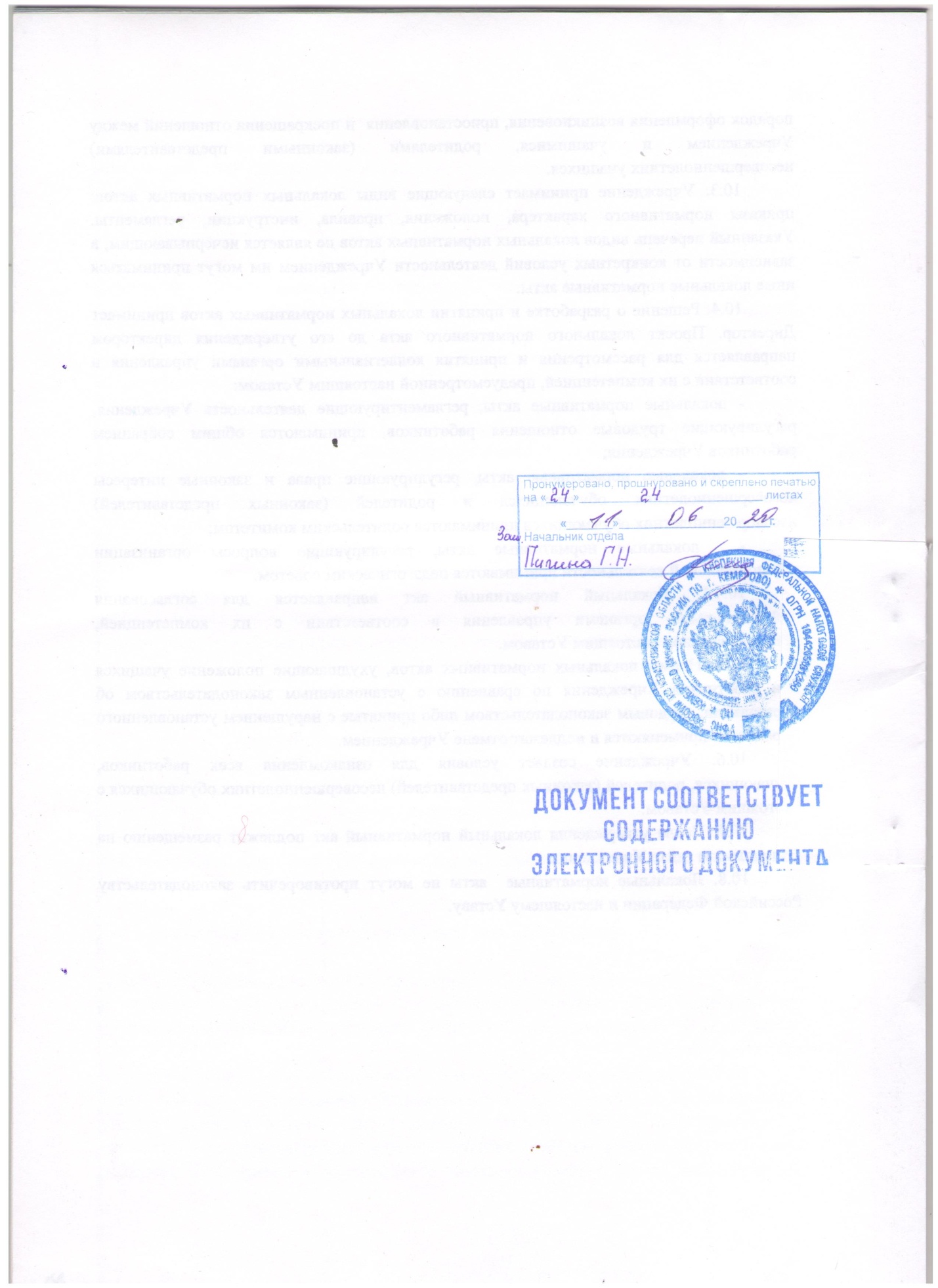 Согласован:комитетом по управлению муниципальным имуществом Топкинского муниципального округа_______________/Н.В. Мурашкина /                                          Утвержден:                      управлением образования   администрации                                                                                      Топкинского муниципального округа                                           Приказ  от _________ №_______